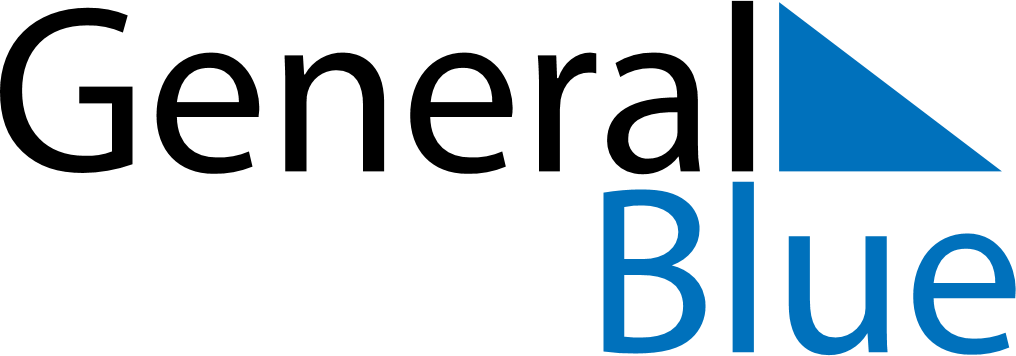 May 2027May 2027May 2027May 2027BelarusBelarusBelarusMondayTuesdayWednesdayThursdayFridaySaturdaySaturdaySunday112Labour DayLabour DayOrthodox Easter34567889Victory Day1011121314151516Commemoration Day1718192021222223242526272829293031